Об утверждении Порядка организации доступа и осуществления контроля за обеспечением доступа к информации о деятельности органов местного самоуправления Тбилисского сельского поселения Тбилисского района В целях реализации Федерального закона от 09 февраля 2009 года № 8-ФЗ «Об обеспечении доступа к информации о деятельности государственных органов и органов местного самоуправления», Закона Краснодарского края от 23 июля 2009 года № 1798-КЗ «О противодействии коррупции в Краснодарском крае», руководствуясь Федеральным законом от 06 октября 2003 года № 131-ФЗ «Об общих принципах организации местного самоуправления в Российской Федерации», Законом Краснодарского края от  07 июня 204 № 717-КЗ «О местном самоуправлении в Краснодарском крае», статьями 32, 66 устава Тбилисского сельского поселения Тбилисского района, п о с т а н о в л я ю:1. Утвердить прилагаемый Порядок организации доступа к информации о деятельности органов местного самоуправления Тбилисского сельского поселения Тбилисского района (приложение № 1).2. Утвердить прилагаемый Порядок осуществления контроля за обеспечением доступа к информации о деятельности органов местного самоуправления Тбилисского сельского поселения Тбилисского района (приложение № 2). 3. Опубликовать настоящее постановление на доске объявлений в здании администрации Тбилисского сельского поселения Тбилисского района, расположенной по адресу: Краснодарский край, Тбилисский район, ст. Тбилисская, ул. Новая, 33, на официальном сайте администрации Тбилисского сельского поселения Тбилисского района в сети Интернет, на официальном сайте администрации  муниципального образования Тбилисский район в сети Интернет4. Контроль за исполнением постановления оставляю за собой.5. Настоящее постановление вступает в силу со дня официального опубликования. Исполняющий обязанности главы Тбилисского сельского поселенияТбилисского района                                                                             В.В. ВойтовПРИЛОЖЕНИЕ № 1Утверждёнпостановлением администрации Тбилисского сельского поселения Тбилисского районаот «04» июня 2018 г. № 241ПОРЯДОК организации доступа к информации о деятельности органов местного самоуправления Тбилисского сельского поселения Тбилисского района1. Общие положения1.1. Настоящий Порядок принят в целях обеспечения гласности деятельности органов местного самоуправления Тбилисского сельского поселения Тбилисского района, удовлетворения потребностей населения Тбилисского сельского поселения Тбилисского района в официальной информации, а также создания в Тбилисском  сельском поселении Тбилисского района информационных механизмов предупреждения злоупотреблений органов местного самоуправления Тбилисского сельского поселения Тбилисского района и их должностных лиц.Настоящий Порядок организации доступа к информации о деятельности органов местного самоуправления Тбилисского сельского поселения Тбилисского района определяет реализацию органами местного самоуправления Тбилисского сельского Тбилисского района поселения функций по обеспечению доступа граждан (физических лиц), организаций (юридических лиц) и общественных объединений к информации о деятельности органов местного самоуправления.1.2. Для целей настоящего Порядка используются следующие основные понятия:- информация о деятельности органов местного самоуправления- документированная информация, создаваемая органом местного самоуправления сельского поселения, в соответствии со своими полномочиями либо документированная информация, поступившая в орган или должностному лицу местного самоуправления, а также иная документированная информация, относящаяся к деятельности органа местного самоуправления независимо от формы ее распространения;- органы местного самоуправления – Совет Тбилисского сельского поселения Тбилисского района (представительный орган сельского поселения), глава Тбилисского сельского поселения Тбилисского района, администрация Тбилисского сельского поселения Тбилисского района;- пользователи информации - гражданин (физическое лицо), организация (юридическое лицо), общественное объединение, осуществляющие поиск информации о деятельности государственных органов и органов местного самоуправления. Пользователями информацией являются также государственные органы, органы местного самоуправления, осуществляющие поиск указанной информации в соответствии с Федеральным законом от 09.02.2009 № 8-ФЗ «Об обеспечении доступа к информации о деятельности государственных органов и органов местного самоуправления» (далее – Закон № 8-ФЗ);- запрос - обращение пользователя информации в орган местного самоуправления либо к уполномоченному должностному лицу о предоставлении ему информации о деятельности органа;- иные понятия, используемые в настоящем Порядке, применяются в значениях, установленных законодательством, регулирующими отношения в сфере использования информации.1.3. Настоящий Порядок не распространяется на:- отношения, связанные с обеспечением доступа к персональным данным, обработка которых осуществляется органами местного самоуправления;- порядок рассмотрения органами местного самоуправления обращений граждан; - порядок предоставления органами местного самоуправления в иные государственные органы, органы местного самоуправления информации о своей деятельности в связи с осуществлением указанными органами своих полномочий.2. Способы обеспечения доступа к информации2.1. Доступ к информации о деятельности органов местного самоуправления обеспечивается следующими способами:1) обнародование (опубликование) органами местного самоуправления информации о своей деятельности в средствах массовой информации;2) размещение органами местного самоуправления информации о своей деятельности в сети Интернет;3) размещение органами местного самоуправления информации для ознакомления о своей деятельности в помещении, занимаемом органом местного самоуправления и в иных отведенных для этих целей местах;4) ознакомление пользователей информацией с информацией о деятельности органов местного самоуправления в помещении, занимаемом данным органом местного самоуправления, а также через библиотечные и архивные фонды;5) присутствие граждан (физических лиц), в том числе представителей организаций (юридических лиц), общественных объединений, государственных органов и органов местного самоуправления на заседаниях Тбилисского сельского поселения Тбилисского района;6) предоставление пользователям информацией по их запросу информации о деятельности органов местного самоуправления;7) другими способами, предусмотренными законами и (или) иными муниципальными правовыми актами. 3. Формы предоставления информации 3.1. Информация о деятельности органов местного самоуправления может предоставляться:- в устной форме;- в виде документированной информации;- в виде электронного документа.В случае невозможности предоставления информации в запрашиваемой форме документированная информация предоставляется в той форме, в какой она имеется в органе местного самоуправления.3.2. Информация о деятельности органов местного самоуправления в устной форме предоставляется пользователям информации во время приема.3.3. Информация о деятельности органов местного самоуправления может быть передана по сетям связи общего пользования. 4. Права пользователя информацией 4.1. Пользователь информацией имеет право: 1) получать достоверную информацию о деятельности органов местного самоуправления; 2) отказаться от получения информации о деятельности органов местного самоуправления;3) не обосновывать необходимость получения запрашиваемой информации о деятельности органов местного самоуправления, доступ к которой не ограничен;4) обжаловать в установленном порядке акты и (или) действия (бездействия) органов местного самоуправления, их должностных лиц, нарушающие право на доступ к информации о деятельности органов местного самоуправления и установленный порядок его реализации;5) требовать в установленном законом порядке возмещения вреда, причиненного нарушением его права на доступ к информации.5. Организация доступа к информации о деятельности органов местного самоуправления5.1. Доступ к информации о деятельности органов местного самоуправления обеспечивается в пределах своих полномочий администрацией Тбилисского сельского поселения Тбилисского района. 5.2. Администрация Тбилисского сельского поселения Тбилисского района определяет должностное лицо ответственное за организацию доступа к информации. Права и обязанности уполномоченного должностного лица устанавливается регламентом администрации поселения и (или) иным муниципальным правовым актом. 5.3. Информация о деятельности органов местного самоуправления Тбилисского сельского поселения Тбилисского района размещается на официальном сайте администрации Тбилисского сельского поселения Тбилисского района в сети Интернет по адресу: Краснодарский край, Тбилисский район, ст. Тбилисская, ул. Новая, 33, если иное не предусмотрено законодательством Российской Федерации, законодательством Краснодарского края, муниципальными правовыми актами Тбилисского сельского поселения Тбилисского района. 5.4. Состав информации, размещаемой данными муниципальными органами в сети Интернет, определяется Законом № 8-ФЗ. 5.5. Доступ к информации о деятельности органов местного самоуправления Тбилисского сельского поселения Тбилисского района, размещаемой в сети Интернет, предоставляется на бесплатной основе. 6. Основные требования при обеспечении доступа к информации о деятельности органов местного самоуправления 6.1. Основными требованиями при обеспечении доступа к информации о деятельности органов местного самоуправления являются:- достоверность предоставляемой информации;- соблюдение сроков и порядка предоставления информации;- изъятие из предоставляемой информации сведений, относящихся к информации ограниченного доступа;- создание органами местного самоуправления в пределах своих полномочий организационно-технических и других условий, необходимых для реализации права на доступ к информации о деятельности органов местного самоуправления, а также создание информационных систем для обслуживания пользователей информацией;- учет расходов, связанных с обеспечением доступа к информации о деятельности органов местного самоуправления, при планировании бюджетного финансирования.7. Способы предоставления информации7.1. Обнародование (опубликование) информации1) Обнародование (опубликование) информации о деятельности органов местного самоуправления в средствах массовой информации осуществляется в соответствии с законодательством Российской Федерации о средствах массовой информации, за исключением случаев, предусмотренных подпунктами 2 и 3 настоящего пункта. 2) Если для отдельных видов информации о деятельности органов местного самоуправления законодательством Российской Федерации предусматриваются требования к опубликованию такой информации, то ее опубликование осуществляется с учетом этих требований. 3) официальное опубликование муниципальных правовых актов осуществляется в соответствии с установленным законодательством Российской Федерации, законодательством субъектов Российской Федерации, муниципальными правовыми актами порядком их официального опубликования. 7.2. Информация, размещаемая в сети Интернет 7.2.1. Информация о деятельности органов местного самоуправления, размещаемая в сети Интернет, содержит: 1) общую информацию об органе местного самоуправления, в том числе:а) наименование и структуру органа местного самоуправления, почтовый адрес, адрес электронной почты (при наличии), номера телефонов справочных служб органа местного самоуправления; б) сведения о полномочиях органа местного самоуправления, задачах и функциях структурных подразделений указанных органов, а также перечень законов и иных нормативных правовых актов, определяющих эти полномочия, задачи и функции; в) перечень территориальных органов и представительств органа за рубежом (при наличии), сведения об их задачах и функциях, а также почтовые адреса, адреса электронной почты (при наличии), номера телефонов справочных служб указанных органов и представительств;г) перечень подведомственных организаций (при наличии), сведения об их задачах и функциях, а также почтовые адреса, адреса электронной почты (при наличии), номера телефонов справочных служб подведомственных организаций; д) сведения о руководителях органа местного самоуправления, его структурных подразделений, руководителях подведомственных организаций (фамилии, имена, отчества, а также при согласии указанных лиц иные сведения о них); е) перечни информационных систем, банков данных, реестров, регистров, находящихся в ведении государственного органа, органа местного самоуправления, подведомственных организаций;ж) сведения о средствах массовой информации, учрежденных органом местного самоуправления (при наличии); 2) информацию о нормотворческой деятельности органа местного самоуправления, в том числе: а) муниципальные правовые акты, изданные органом местного самоуправления, включая сведения о внесении в них изменений, признании их утратившими силу, признании их судом недействующими, а также сведения о государственной регистрации муниципальных правовых актов в случаях, установленных законодательством Российской Федерации; б) тексты проектов муниципальных правовых актов, внесенных в представительные органы муниципальных образований; в) информацию о закупках товаров, работ, услуг для обеспечения государственных и муниципальных нужд в соответствии с законодательством Российской Федерации о контрактной системе в сфере закупок товаров, работ, услуг для обеспечения муниципальных нужд;г) административные регламенты, стандарты муниципальных услуг; д) установленные формы обращений, заявлений и иных документов, принимаемых органом местного самоуправления к рассмотрению в соответствии с законами и иными нормативными правовыми актами, муниципальными правовыми актами; е) порядок обжалования муниципальных правовых актов; 3) информацию об участии органа местного самоуправления в целевых и иных программах, международном сотрудничестве, включая официальные тексты соответствующих международных договоров Российской Федерации, а также о мероприятиях, проводимых государственным органом, органом местного самоуправления, в том числе сведения об официальных визитах и о рабочих поездках руководителей и официальных делегаций органа местного самоуправления; 4) информацию о состоянии защиты населения и территорий от чрезвычайных ситуаций и принятых мерах по обеспечению их безопасности, о прогнозируемых и возникших чрезвычайных ситуациях, о приемах и способах защиты населения от них, а также иную информацию, подлежащую доведению органом местного самоуправления до сведения граждан и организаций в соответствии с федеральными законами, законами Краснодарского края; 5) информацию о результатах проверок, проведенных органом местного самоуправления, подведомственными организациями в пределах их полномочий, а также о результатах проверок, проведенных в органе местного самоуправления, подведомственных организациях; 6) тексты официальных выступлений и заявлений руководителей и заместителей руководителей органа местного самоуправления;7) статистическую информацию о деятельности органа местного самоуправления, в том числе: а) статистические данные и показатели, характеризующие состояние и динамику развития экономической, социальной и иных сфер жизнедеятельности, регулирование которых отнесено к полномочиям органа местного самоуправления; б) сведения об использовании органом местного самоуправления, подведомственными организациями выделяемых бюджетных средств; в) сведения о предоставленных организациям и индивидуальным предпринимателям льготах, отсрочках, рассрочках, о списании задолженности по платежам в бюджеты бюджетной системы Российской Федерации; 8) информацию о кадровом обеспечении органа местного самоуправления, в том числе: а) порядок поступления граждан на муниципальную службу; б) сведения о вакантных должностях муниципальной службы, имеющихся в органе местного самоуправления; в) квалификационные требования к кандидатам на замещение вакантных должностей муниципальной службы; г) условия и результаты конкурсов на замещение вакантных должностей муниципальной службы;д) номера телефонов, по которым можно получить информацию по вопросу замещения вакантных должностей в органе местного самоуправления; е) перечень образовательных учреждений, подведомственных органу местного самоуправления (при наличии), с указанием почтовых адресов образовательных учреждений, а также номеров телефонов, по которым можно получить информацию справочного характера об этих образовательных учреждениях; 9) информацию о работе органа местного самоуправления с обращениями граждан (физических лиц), организаций (юридических лиц), общественных объединений, органов местного самоуправления, в том числе: а) порядок и время приема граждан (физических лиц), в том числе представителей организаций (юридических лиц), общественных объединений, органов местного самоуправления, порядок рассмотрения их обращений с указанием актов, регулирующих эту деятельность; б) фамилию, имя и отчество руководителя подразделения или иного должностного лица, к полномочиям которых отнесены организация приема лиц, указанных в подпункте «а» настоящего пункта, обеспечение рассмотрения их обращений, а также номер телефона, по которому можно получить информацию справочного характера; в) обзоры обращений лиц, указанных в подпункте «а» настоящего пункта, а также обобщенную информацию о результатах рассмотрения этих обращений и принятых мерах. 7.2.2. Органы местного самоуправления Тбилисского сельского поселения Тбилисского района могут размещать в сети Интернет иную информацию о своей деятельности с учетом требований Закона № 8-ФЗ. 7.2.3. Информация о кадровом обеспечении органов местного самоуправления Тбилисского сельского поселения Тбилисского района, указанная в подпунктах «б» - «д» части 8 пункта 7.2.1, размещается также на официальном сайте государственной информационной системы в области муниципальной службы в сети «Интернет» в порядке, определяемом Правительством Российской Федерации. 7.2.4 Состав информации, размещаемой органами местного самоуправления в сети Интернет, определяется соответствующими перечнями информации о деятельности указанных органов, предусмотренными ст. 14 Закона № 8-ФЗ. 7.2.5. Перечень информации о деятельности органов местного самоуправления утверждается в порядке, определяемом органами местного самоуправления. 7.2.6. При утверждении перечня информации о деятельности органов местного самоуправления, определяется периодичность размещения информации в сети Интернет, сроки ее обновления, обеспечивающие своевременность реализации и защиты пользователями информацией своих прав и законных интересов, а также иные требования к размещению указанной информации. 7.3. Присутствие на заседаниях Совета Тбилисского сельского поселения Тбилисского района Совет обеспечивает возможность присутствия граждан (физических лиц), в том числе представителей организаций (юридических лиц), общественных объединений, на своих заседаниях. Присутствие указанных лиц на этих заседаниях осуществляется в соответствии с регламентом работы Совета Тбилисского сельского поселения Тбилисского района. 7.4. Размещение информации в помещении, занимаемом органом местного самоуправления, и в иных отведенных для этих целей местах. 1) Органы местного самоуправления в занимаемых помещениях и иных общедоступных местах размещают информационные стенды для ознакомления пользователей информацией с текущей информацией о своей деятельности. Информация должна содержать:- порядок работы органа местного самоуправления, включая порядок приема граждан (физических лиц), в том числе представителей организаций (юридических лиц), общественных объединений, государственных органов и органов местного самоуправления;- условия и порядок получения информации от органа местного самоуправления.2) Органы местного самоуправления вправе размещать в своих помещениях и иных отведенных для этих целей местах иные сведения, необходимые для оперативного информирования пользователей информацией. 7.5. Запрос информации 1) Пользователь информацией имеет право обращаться в органы местного самоуправления с запросом как непосредственно, так и через своего представителя, полномочия которого оформляются в порядке, установленном законодательством Российской Федерации. 2) В запросе указываются почтовый адрес, номер телефона и (или) факса, либо адрес электронной почты для направления ответа на запрос или уточнения содержания запроса, а также фамилия, имя, отчество гражданина (физического лица), либо наименование организации (юридического лица), общественного объединения, государственного органа, органа местного самоуправления. Анонимные запросы не рассматриваются. В запросе, составленном в письменной форме, указывается также наименование органа местного самоуправления, в которое направляется запрос, либо фамилия и инициалы или должность соответствующего должностного лица. 3) При составлении запроса используются государственные языки Российской Федерации. 4) Запрос, составленный в письменной форме, подлежит регистрации в течение трех дней со дня его поступления в орган местного самоуправления. Запрос, составленный в устной форме, подлежит регистрации в день его поступления с указанием даты и времени поступления. 5) Запрос подлежит рассмотрению в тридцатидневный срок со дня его регистрации, если иное не предусмотрено законодательством Российской Федерации. В случае, если предоставление запрашиваемой информации невозможно в указанный срок, в течение семи дней со дня регистрации запроса пользователь информацией уведомляется об отсрочке ответа на запрос с указанием ее причины и срока предоставления запрашиваемой информации, который не может превышать пятнадцать дней с верх установленного Федеральным законом срока для ответа на запрос. 6) Если запрос не относится к деятельности органа местного самоуправления, в которые он направлен, то в течение семи дней со дня регистрации запроса он направляется в государственный орган или орган самоуправления, к полномочиям которых отнесено предоставление запрашиваемой информации. О переадресации запроса в этот же срок сообщается направившему запрос пользователю информацией. В случае, если орган местного самоуправления не располагает сведениями о наличии запрашиваемой информации в другом государственном органе, органе местного самоуправления, об этом также в течение семи дней со дня регистрации запроса сообщается направившему запрос пользователю информацией. 7) Органы местного самоуправления вправе уточнять содержание запроса в целях предоставления пользователю информацией необходимой информации о деятельности указанных органов. 8) Требования настоящего Порядка к запросу в письменной форме и ответу на него применяются и к запросу, поступившему в орган местного самоуправления по сети Интернет, а также к ответу на такой запрос. 9) Запросы, составленные на иностранном языке, не рассматриваются. 7.6. Ознакомление с документами через библиотечные и архивные фонды Доступ граждан, представителей организаций и общественных объединений к документам органов местного самоуправления, находящихся в архивных фондах, осуществляется в порядке, установленном законодательством Российской Федерации, законодательством субъектов Российской Федерации и муниципальными правовыми актами. 8. Порядок предоставления информации по запросу8.1. Информация о деятельности органов местного самоуправления по запросу предоставляется в виде ответа на запрос, в котором содержится или к которому прилагается запрашиваемая информация либо в котором в соответствии со ст. 20 Федерального закона от 09.02.2009 №8 «Об обеспечении доступа к информации о деятельности государственных органов и органов местного самоуправления», содержится мотивированный отказ в предоставлении указанной информации. В ответе на запрос указываются наименование, почтовый адрес органа местного самоуправления, должность лица, подписавшего ответ, а также реквизиты ответа на запрос (регистрационный номер и дата). 8.2. При ответе на запрос используются государственные языки Российской Федерации. 8.3. При запросе информации о деятельности органов местного самоуправления, опубликованной в средствах массовой информации, либо размещенной в сети Интернет, орган местного самоуправления в ответе на запрос может ограничиться указанием названия, даты выхода и номера средства массовой информации, в котором опубликована запрашиваемая информация, и (или) электронного адреса официального сайта, на котором размещается запрашиваемая информация. 8.4. Ответ на запрос подлежит обязательной регистрации органом местного самоуправления. 9. Основания, исключающие возможность предоставления информации9.1. Информация о деятельности органов местного самоуправления не предоставляется в случае, если:- содержание запроса не позволяет установить запрашиваемую информацию о деятельности органов местного самоуправления;- в запросе не указан почтовый адрес, адрес электронной почты или номер факса для направления ответа на запрос либо номер телефона, по которому можно связаться с направившим запрос пользователем информацией;- запрашиваемая информация не относится к деятельности органа местного самоуправления, в который поступил запрос;- запрашиваемая информация относится к информации ограниченного доступа;- запрашиваемая информация ранее предоставлялась пользователю информацией;- в запросе ставится вопрос о правовой оценке актов, принятых органом местного самоуправления, или проведении иной аналитической работы, непосредственно не связанной с защитой прав направившего запрос пользователя информацией. 9.2. Орган местного самоуправления вправе не предоставлять информацию о своей деятельности по запросу, если эта информация опубликована в средстве массовой информации или размещена в сети Интернет.10. Информация о деятельности органов местного самоуправления, предоставляемая на бесплатной основе.Пользователю информацией предоставляется на бесплатной основе информация о деятельности органов местного самоуправления:- предоставляемая в устной форме;- размещаемая органом местного самоуправления в сети Интернет;- в местах, отведенных для размещения информации о деятельности органов местного самоуправления;- иная, установленная законом информация о деятельности органов местного самоуправления, а также установленная муниципальными правовыми актами информация о деятельности органов местного самоуправления.11. Плата за предоставление информации.Плата за предоставление информации о деятельности органов местного самоуправления взимается в случае ее предоставления по запросу, если объем запрашиваемой и полученной информации превышает определенный Правительством Российской Федерации объем информации, предоставляемой на бесплатной основе. Порядок взимания платы устанавливается Правительством Российской Федерации. 12. Ответственность за нарушение порядка доступа к информации. 12.1. Решения и действия (бездействия) органов местного самоуправления, должностных лиц администрации сельского поселения, нарушающие право на доступ к информации о деятельности органов местного самоуправления, могут быть обжалованы в вышестоящий орган или вышестоящему должностному лицу, либо в суд. 12.2. Должностные лица органов местного самоуправления, муниципальные служащие, виновные в нарушении права на доступ к информации о деятельности органов местного самоуправления, несут дисциплинарную, административную, гражданскую и уголовную ответственность в соответствии с законодательством Российской Федерации. ПРИЛОЖЕНИЕ № 2 ПОРЯДОКосуществления контроля за обеспечением доступа к информации о деятельности администрации Тбилисского сельского поселения Тбилисского района1. Контроль за обеспечением доступа к информации о деятельности администрации Тбилисского сельского поселения Тбилисского района осуществляет глава Тбилисского сельского поселения Тбилисского района в соответствии с «Порядком организации доступа к информации о деятельности органов местного самоуправления Тбилисского сельского поселения Тбилисского района». 2. Глава Тбилисского сельского поселения Тбилисского района рассматривает обращения пользователей информацией по вопросам, связанным с нарушением их права на доступ к информации о деятельности администрации, предусмотренного Федеральным законом от 09 февраля 2009 №8-ФЗ «Об обеспечении доступа к информации о деятельности государственных органов и органов местного самоуправления» и принимает меры по указанным обращениям в пределах своей компетенции. 3. Контроль за обнародованием (опубликованием) информации в средствах массовой информации и за размещением информации в специально отведенных для этих целей местах, осуществляет специалист сельского поселения в соответствии с должностной инструкцией. 4. Контроль за размещением информации в сети Интернет и сроков ее обновления на официальном сайте администрации Тбилисского сельского поселения Тбилисского района осуществляет глава Тбилисского сельского поселения Тбилисского района. 5. Уполномоченное должностное лицо администрации Тбилисского сельского поселения Тбилисского района представляет главе Тбилисского сельского поселения Тбилисского района поселения ежеквартальные и годовые отчеты о количестве поступивших в отчетном периоде запросов о предоставлении информации о деятельности администрации, в соответствии с Федеральным законом от 09 февраля 2009 №8-ФЗ «Об обеспечении доступа к информации о деятельности государственных органов и органов местного самоуправления» и мероприятиях, проводимых в отчетном периоде в целях реализации данного Федерального закона. Отчеты предоставляются главе Тбилисского сельского поселения Тбилисского района не позднее 20 числа месяца, следующего за отчетным кварталом и не позднее 10 февраля года следующего за отчётным.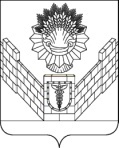 АДМИНИСТРАЦИЯТБИЛИССКОГО СЕЛЬСКОГО ПОСЕЛЕНИЯ ТБИЛИССКОГО РАЙОНАПОСТАНОВЛЕНИЕот   04.06.2018                                                                                                  №  241ст-ца Тбилисская